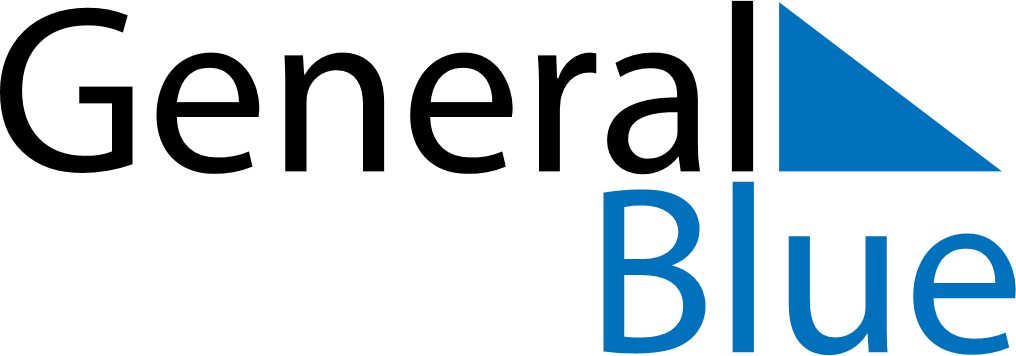 June 2030June 2030June 2030June 2030ChileChileChileSundayMondayTuesdayWednesdayThursdayFridayFridaySaturday1234567789101112131414151617181920212122Indigenous People’s DayIndigenous People’s Day2324252627282829Saints Peter and Paul30